Would you like to enjoy Christmas without the worry of the cost? Join our Christmas Savings Club today to help you spread that cost across the year.The Christmas Savings Account is open to all East Kilbride Credit Union members, aged 18 or above.Account FeaturesSave as little as £10 per monthYour savings are protected by the FSCSJoin at any time throughout the yearAccess funds from 1st November to start your Christmas ShoppingBarrier in place to discourage temptation of spending your savings before ChristmasTerms and ConditionsThe Christmas Savings account is only available to members of East Kilbride Credit UnionChristmas Club accounts can only be opened upon completion of an application formA minimum balance of £5 must always remain in the Christmas Savings Account for it to remain openAny withdrawals on this account before 1st November will incur a £5 charge per withdrawalFunds are available from 1st November – 31st December and must be paid to the member via BACSNotice of withdrawal can be made by coming into the office or via our websitePayments into the account can be made via cash, cheque, debit card and bank transferA member’s collective savings balance is not permitted to exceed the FSCS limit in operation at that timeTo open an East Kilbride Christmas Savings Account simply complete this form and return it to us at the address on the back of this booklet.Please complete in BLOCK CAPITALS.Member Number	Title			Forename			Middle NameSurnameDate of BirthContact No.AddressPost CodeI wish to make deposits into my Christmas Savings Account. I understand if I currently pay via Standing Order that I will need to increase this at my bank and notify the Credit Union of the split. I agree to pay a £5 penalty fee for each withdrawal I make from this account before the 1st November. From 1st November until 31st December each year, I will be able to access my Christmas Savings without incurring any penalties.SignatureDate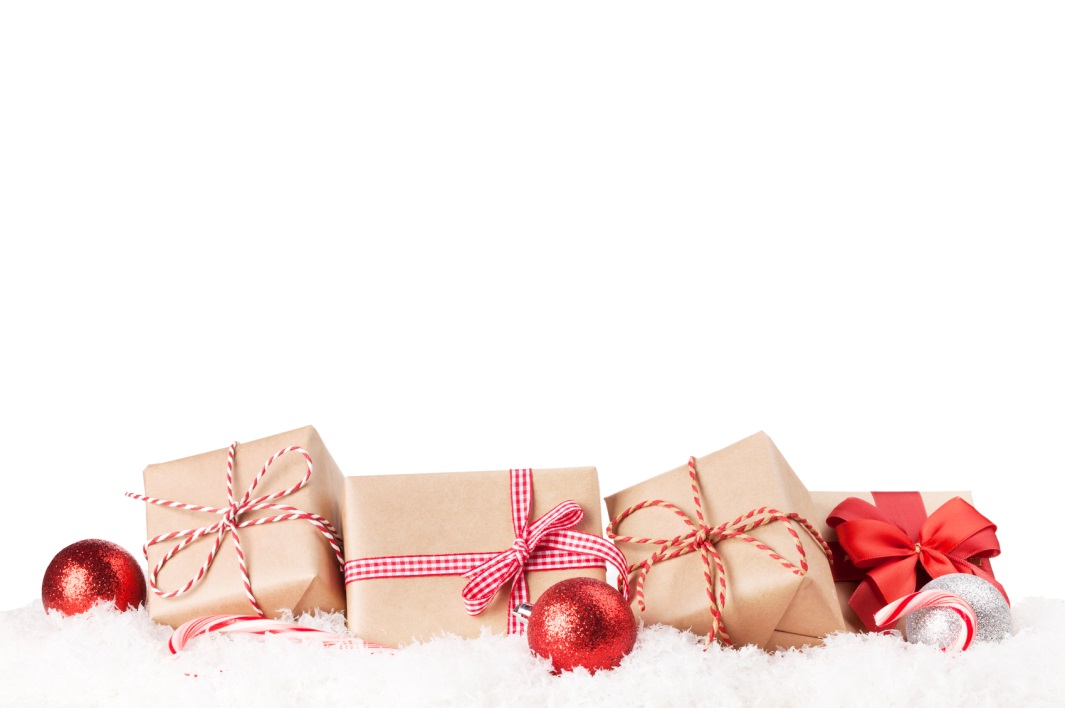 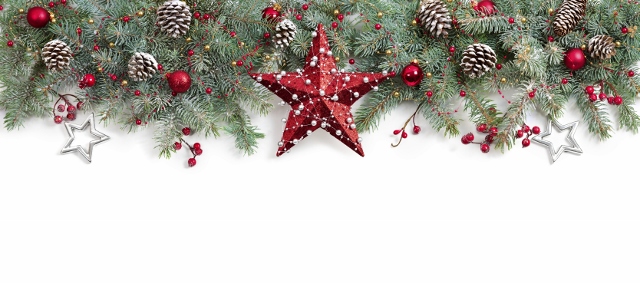 